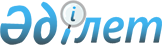 Об утверждении порядка проведения раздельных сходов местного сообщества и определения количества представителей жителей села, микрорайона, улицы, многоквартирного жилого дома для участия в сходе местного сообщества в Созакском районе
					
			Утративший силу
			
			
		
					Решение Созакского районного маслихата Южно-Казахстанской области от 27 марта 2014 года № 163. Зарегистрировано Департаментом юстиции Южно-Казахстанской области 11 апреля 2014 года № 2602. Утратило силу решением Созакского районного маслихата Туркестанской области от 22 сентября 2023 года № 54
      Сноска. Утратило силу решением Созакского районного маслихата Туркестанской области от 22.09.2023 № 54 (вводится в действие по истечении десяти календарных дней после дня его первого официального опубликования).
      Сноска. Заголовок решения - в редакции решения Созакского районного маслихата Туркестанской области от 17.03.2022 № 83 (вводится в действие по истечении десяти календарных дней после дня его первого официального опубликования).
      В соответствии с пунктом 6 статьи 39-3 Закона Республики Казахстан от 23 января 2001 года "О местном государственном управлении и самоуправлении в Республике Казахстан" и Постановлением Правительства Республики Казахстан от 18 октября 2013 года № 1106 "Об утверждении Типовых правил проведения раздельных сходов местного сообщества", Созакский районный маслихат РЕШИЛ:
      Сноска. В преамбулу внесено изменение на казахском языке, текст на русском языке не меняется решения Созакского районного маслихата Туркестанской области от 17.03.2022 № 83 (вводится в действие по истечении десяти календарных дней после дня его первого официального опубликования).


      1. Утвердить порядок проведения раздельных сходов местного сообщества и определения количества представителей жителей села, улицы, многоквартирного жилого дома для участия в сходе местного сообщества в Созакском районе согласно приложению к настоящему решению.
      2. Настоящее решение вводится в действие по истечении десяти календарных дней после дня его первого официального опубликования. Порядок проведения раздельных сходов местного сообщества и определения количества представителей жителей села, микрорайона, улицы, многоквартирного жилого дома для участия в сходе местного сообщества Созакском районе
      Сноска. Приложение - в редакции решения Созакского районного маслихата Туркестанской области от 17.03.2022 № 83 (вводится в действие по истечении десяти календарных дней после дня его первого официального опубликования). Глава 1. Общие положения
      1. Настоящие правила проведения раздельных сходов местного сообщества в разработаны в соответствии с пунктом 6 статьи 39-3 Закона Республики Казахстан "О местном государственном управлении и самоуправлении в Республике Казахстан" и устанавливают типовой порядок проведения раздельных сходов местного сообщества жителей села, поселка, сельского округа, микрорайона, улицы, многоквартирного жилого дома.
      2. В настоящих Правилах используются следующие основные понятия:
      1) местное сообщество – совокупность жителей (членов местного сообщества), проживающих на территории соответствующей административно-территориальной единицы, в границах которой осуществляется местное самоуправление, формируются и функционируют его органы;
      2) раздельный сход местного сообщества – непосредственное участие жителей (членов местного сообщества) села, микрорайона, улицы, многоквартирного жилого дома в избрании представителей для участия в сходе местного сообщества. Глава 2. Порядок проведения раздельных сходов местного сообщества
      3. Для проведения раздельного схода местного сообщества территория города районного значения, села, поселка, сельского округа подразделяется на участки (села, микрорайоны, улицы, многоквартирные жилые дома).
      4. На раздельных сходах местного сообщества избираются представители для участия в сходе местного сообщества в количестве не более трех человек.
      5. Раздельный сход местного сообщества созывается и организуется акимом города районного значения, села, поселка, сельского округа.
      6. О времени, месте созыва раздельных сходов местного сообщества и обсуждаемых вопросах население местного сообщества оповещается акимом города районного значения, села, поселка, сельского округа не позднее чем за десять календарных дней до дня его проведения через средства массовой информации или через страницы фейсбука акимата сельких округов и поселков.
      7. Проведение раздельного схода местного сообщества в пределах села, микрорайона, улицы, многоквартирного жилого дома организуется акимом города районного значения, села, поселка и сельского округа.
      При наличии в пределах микрорайона или улицы многоквартирных домов раздельные сходы многоквартирного дома не проводятся.
      8. Перед открытием раздельного схода местного сообщества проводится регистрация присутствующих жителей соответствующего села, микрорайона, улицы, многоквартирного жилого дома, имеющих право в нем участвовать.
      Раздельный сход местного сообщества считается состоявшимся при участии не менее десяти процентов жителей (членов местного сообщества), проживающих в данном селе, микрорайоне, улице, многоквартирном доме и имеющих право в нем участвовать.
      9. Раздельный сход местного сообщества открывается акимом города районного значения, села, поселка, сельского округа или уполномоченным им лицом.
      Председателем раздельного схода местного сообщества является аким города районного значения, села, поселка, сельского округа или уполномоченное им лицо.
      Для оформления протокола раздельного схода местного сообщества открытым голосованием избирается секретарь.
      10. Кандидатуры представителей жителей села, микрорайона, улицы, многоквартирного жилого дома для участия в сходе местного сообщества выдвигаются участниками раздельного схода местного сообщества в соответствии с количественным составом, утвержденным маслихатом района.
      11. Голосование проводится открытым способом персонально по каждой кандидатуре. Избранными считаются кандидаты, набравшие наибольшее количество голосов участников раздельного схода местного сообщества.
      12. На раздельном сходе местного сообщества ведется протокол, который подписывается председателем и секретарем и передается в аппарат акима соответствующего города районного значения, села, поселка и сельского округа. Глава 3. Для участия в сходе местного сообщества на раздельных сходах местного сообщества определить количество представителей
      13. Для участия в сходе местного сообщества на раздельных сходах местного сообщества определить количество представителей села, микрорайона, улиц, многоэтажных жилых домов как ниже указано:
      1) 1-3 тысячи населения – на каждую улицу по 1 представителю;
      2) 2-5 тысячи населения - на микрорайон по 3 представителя, на каждую улицу по 1 представителю;
      3) 2-8 тысячи населения – на микрорайон по 3 представителя, на каждую улицу по 1 представителю;
      4) 10-20 тысячи населения – на микрорайон по 3 представителя, на каждую улицу по 1 представителю.
					© 2012. РГП на ПХВ «Институт законодательства и правовой информации Республики Казахстан» Министерства юстиции Республики Казахстан
				
      Председатель сессии

      районного маслихата

Б.Байгараев

      Секретарь Созакского

      районного маслихата

М.Исаев
Утвержден решением
Созакского районного
маслихата от 27 марта
2014 года № 163